Anexa 1DOAMNA MANAGER,Subsemnatul(a), 	cu domiciliul in Localitaea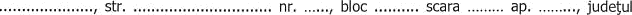 ................. , telefon ......................................., posesor/posesoare aI/a C.I. seria ........Nr ..............., eliberat de ............................... la data de ................................, va rog sa –mi aprobati depunerea dosarului pentru angajarea pe perioadâ  determinata, conform Legii nr 55/2020 privind unele mâsuri pentru prevenirea si combaterea efectelor pandemiei de COVID-19, pe postul de ................................................................................................. din cadrul SAJ Galati.Dosarul de inscriere si selecje contine urmâtoarele documente:cererea de inscriere adresata managerului Serviciului de Ambulanta Judetean Galati, in care mentionez postul pentru care doresc sa candidez (ANEXA 1); declaratia privind consimtamantul pentru prelucrarea datelor cu caracter personal conform prevederiior Legii nr. 190/2018 Privind mâsuri de punere in aplicare a Regularnentului (UE) 2016/679 al Parlamentului European si al Consiliului din 27 aprilie 2016 privind protectia persoanelor fizice in ceea ce priveste prelucrarea datelor cu caracter personal si privind libera circulatie a acestor date si de abrogare a Directivei 95/46/CE (Regulamentufl general privind protectia datelor), cu modificarile ulterioare (anexa 4) ;actul de identitate in termen de valabilitate, certificatul de nastere, cerlificatul de casatorie, sau orice alt document care atesta identitatea si numele, potrivit legii, dupe caz;documentele care sa ateste nivelul studiilor si ale altor acte care atestâ efectuarea unor specializâri, precum si copiile documentelor care atesta indeplinirea conditiilor specifice ale postului;diploma de bacalaureatpermis autofisa medicala tip autoexamen psihologiccazier autorecomandare de la ultimul loc de muncacarnetul de munca sau adeverinta care atesta vechimea in munca, in meserie si/sau in specialitatea studiilor sau extras REVISAL semnat si stampilat de angajator;cazier judiciar sau o declaratie pe propria raspundere ca nu are antecedente penale care sa il faca incompatibil cu functia pentru care candideaza (anexa 2). adeverinta medicala eliberata cu medicul de familie sau certificat medical din care sa rezulte ca este apt din punct de vedere fizic si neuropsihic pentru exercitarea activitatii pentru postul pentru care candideaza (se accepta si documentul primit pe e-mail de la medicul de familie al candidatului);curriculum vitae, model comun european;declaratie pe propria raspundere ca nu se afla in situatia de carantina sau izolare la domiciliu ( anexa 3).Data								SemnaturaAnexa 2DECLARATIEpe propria râspundere privind antecedentele penaleSubsemnatul(a),	, posesor/posesoare al/a C.I.seria „...... nr. ........................, eliberat  de ....................................... la data de	,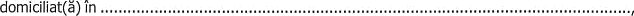 cunoscând prcvederile art 326 Codul Penal privind falsul in declaratii, declar pe propria raspundere câ nu am antecedente penale si nu fac obiectul niciunei proceduri de cercetare sau de urmârire penala.	 Semnatura .............................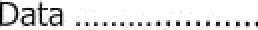 *) Prezenta declarative este valabila pana la momentul depunerii cazierului judiciar, in conformitate cu prevederile legale in vigoare.										Anexa 3DECLARATIE        pe propria raspundereSubsemnatul(a),	, posesor/posesoare aI/a C.l.seria ..,.,........ nr. ......................., eliberata de .....,......................„..... la data de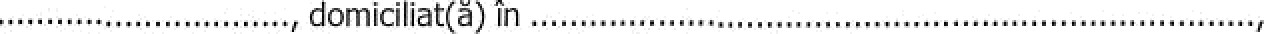 declar pe propria raspundere ca in conformitate cu prevederi!e Ordinului ministru1ui sanâtatii nr. 414/2020 privind instituirea masurii de carantina pentru persoanele aflate in situatia de urgenta de sanâtate publica internationaIa determinatâ de infectia cu COVID-19 si stabilirea unor masuri In vederea prevenirii si limitarii efectelor epidemiei, cu modificârile  si  completarile ulterioar e,  nu ma aflu in situatia de carantinâ sau izolare la domiciliu si am luat cuostinta de prevederile art  326 din Codul  al privind falsul in declaratii  si de cele ale art. 352 din Codul nenal cu privire la zadarnicirea bolilor.DATA                                                               SEMNATURA									Anexa 4DECLARATIE	Subsemnatul (a)......................................................... declar ca am luat la cunostinta de drepturile mele conform legislatiei in materie de prelucrare de date cu caracter personal, in conformitate cu Regulamentul (UE) NR. 679/2016 si imi exprim consimtamantul pentru prelucrarea datelor prevazute in cererea de inscriere la selectia dosarelor, de angajare fara concurs pe perioada determinata, personal contractual, in baza art 11 din Legea nr.558/2020 privind unle masuri pentru prevenirea si combaterea efectelor pandemiei de COVID -19, iar pentru cei declarati admisi, pe toata durata angajarii.	Refuzul acordarii consimtamantului atrage imposibilitatea participarii la selectie.DA, sunt de acordNU sunt de acord.Mentionez ca sunt de acord cu afisarea numelui in lista cu rezultatele selectiei, publicata pe internet, la adresa http://www.sajgalati.ro.DATA                                                               SEMNATURA